ВАРИАНТ 6Задача 1Найдите среднее арифметическое, медиану, моду следующего множества:13, 8, 11, 13, 17, 7,11, 9, 11.Средним арифметическим ряда чисел называется частное от деления суммы этих чисел на число слагаемых.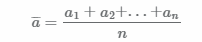 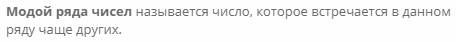 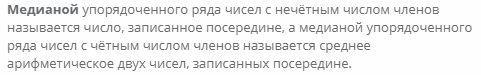 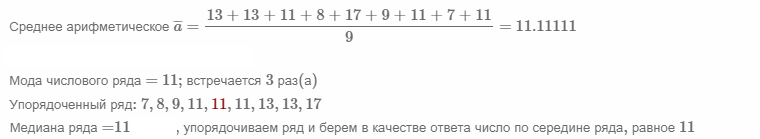 Задача 2Вычислите дисперсию и стандартное отклонение данной выборки:2, 5, 6, 9, 7, 3, 8, 16.xcр.=56/8=7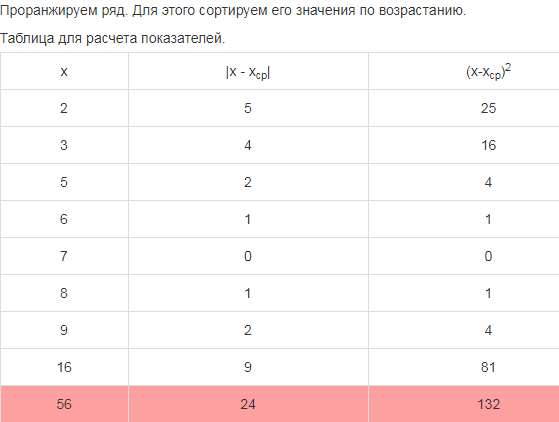 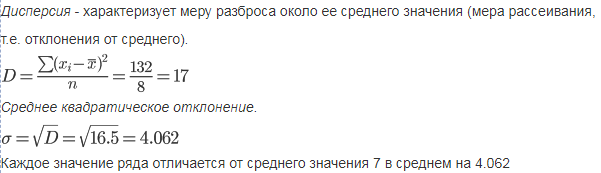 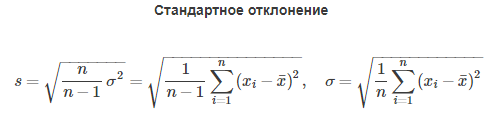        s=4,342481Задача 3Оцените достоверность различий показателей творческого воображения между экспериментальной и контрольной группами после формирующего этапа исследования (тренинг развития воображения старших дошкольников, n=12).Показатели уровня развития творческого воображения по методике
«Волшебные кляксы» О. М. Дъяченко на контрольном этапе исследованияПри использовании U-критерия Манна-Уитни полученное эмпирическое значение Uэмп(40.5) находится в зоне неопределенности.Т.к. распределение нормальное, применим t-критерий Стьюдента для независимых выборок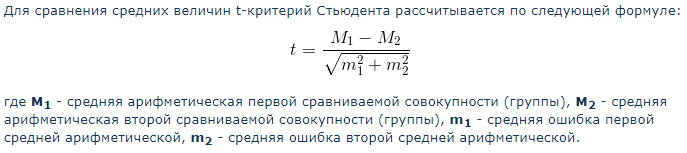 Расчет t-критерия СтьюдентаРезультат: tЭмп = 2Критические значенияОсь значимости:
Полученное эмпирическое значение t (2) находится в зоне незначимости.Различия показателей творческого воображения между экспериментальной и контрольной группами не значимыЗадача 412 участников тренинга партнерского общения дважды оценивали у себя уровень владения 3 важнейшими коммуникативными навыками.Оценки уровня развития коммуникативных навыковОщущаются ли участниками достоверные сдвиги в уровне владения в каждом из навыков после тренинга?Достоверность сдвигов оценим с помощью критерия Вилкоксона Расчет Т- критерия Вилкоксона  для данных по признаку «активное слушание»Результат: TЭмп = 14Критические значения T при n=12Полученное эмпирическое значение Tэмп находится в зоне неопределенности.Применим t-критерий Стьюдента для связанных выборокРезультат: tЭмп = 2.4
Критические значенияПолученное эмпирическое значение t (2.4) находится в зоне неопределенности.Таким образом, о достоверности сдвигов по «активному слушанию» выводов сделать не сможем2-й признак: «Эмоциональное напряжение»Расчет Т- критерия ВилкоксонаРезультат: TЭмп = 7Критические значения T при n=12Ось значимости: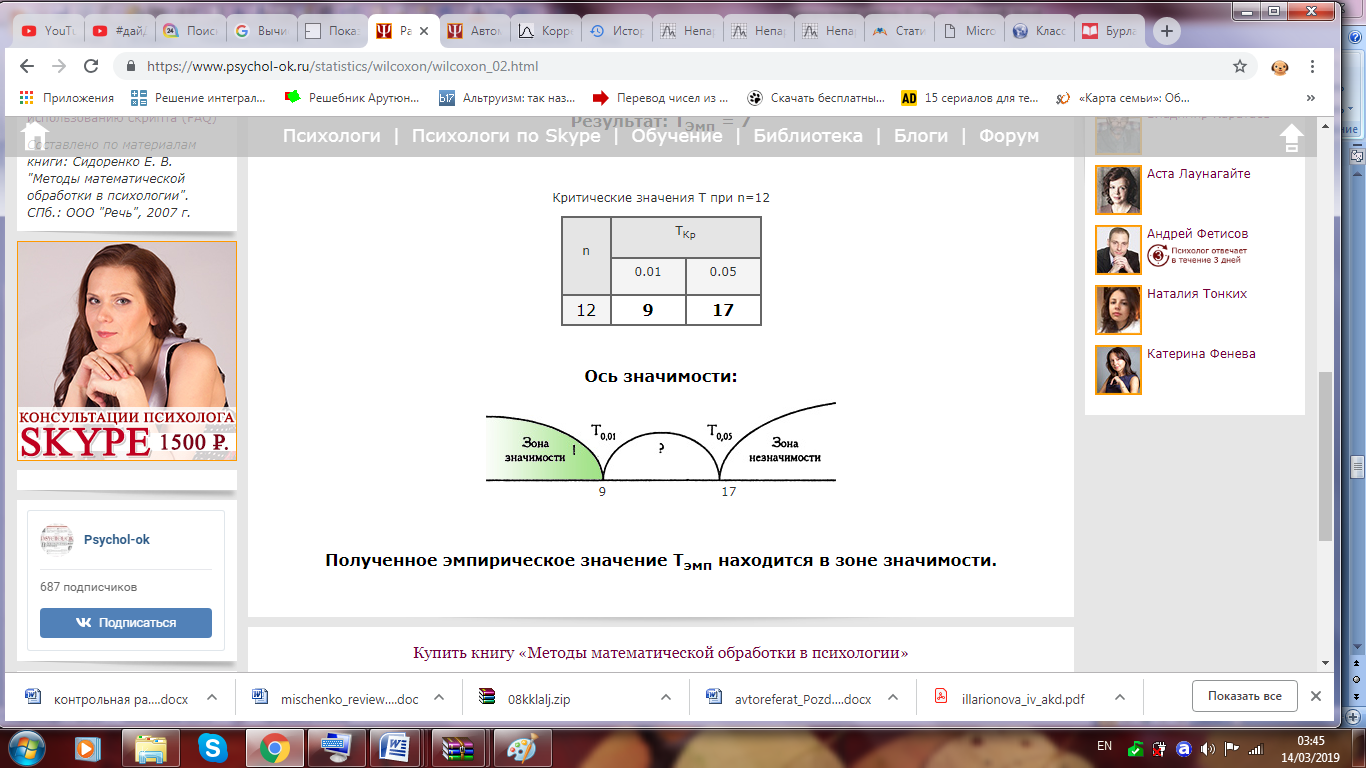 Полученное эмпирическое значение Tэмп находится в зоне значимости.По данному признаку произошли ощутимые сдвиги3-й признак: «Аргументация»Расчет Т- критерия ВилкоксонаРезультат: TЭмп = 6Критические значения T при n=12Ось значимости: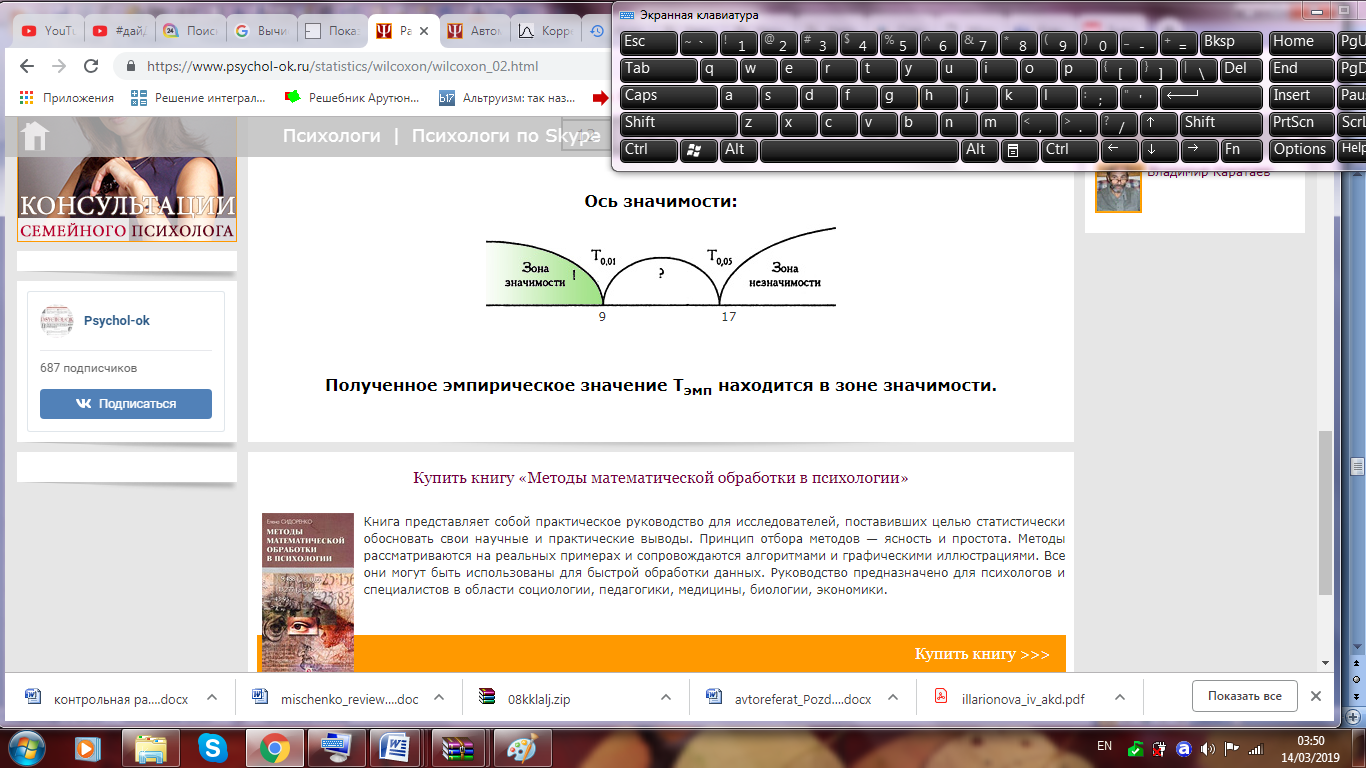 

Полученное эмпирическое значение Tэмп находится в зоне значимости.По признаку «Аргументация» обнаружены достоверные сдвигиЗадача 5На факультете психологии было протестировано 2 группы студентов по 9 человек в каждой. У них были получены следующие тестовые баллы:Группа 1: 13, 45, 41, 12, 20, 14, 13, 11, 10.Группа 2: 25, 66, 23, 77, 5, 23, 25, 42, 60.Оцените достоверность различий показателей исследуемого признака между двумя группами испытуемых.Оценим достоверность различий показателей исследуемого признака с помощью U-критерия Манна-УитниРасчет U-критерия Манна-УитниРезультат: UЭмп = 18Критические значенияПолученное эмпирическое значение Uэмп(18) находится в зоне неопределенности.Применим χ2 - критерий ПирсонаБыло выполнено:1) Расчет теоретической частоты (ƒT)2) Подсчитана разность между эмпирической и теоретической частотой по каждому разряду3) Определено число степеней свободы. Внесена поправка на «непрерывность» (если v=1)4) Полученные разности возведены в квадрат5) Полученные квадраты разностей разделены на теоретическую частоту (последний столбец)6) Полученная сумма является χ2ЭмпРезультат: χ2Эмп = 84.57Критические значения χ2 при v=8Различия между двумя распределениями могут считаться достоверными, если χ2Эмп достигает или превышает χ20.05, и тем более достоверным, если χ2Эмп достигает или превышает χ20.01.Таким образом, т.к. χ2Эмп  превышает критическое значение, расхождения между распределениями статистически достоверны (гипотеза Н1)., т.е. показатели в группах отличаютсяЗадача 6Группа медицинских работников МКБ № 2 г. Бердска (выборка женщин в возрасте от 20 до 43 лет, n=19) участвовала в психологическом эксперименте. Психолога интересовал вопрос о наличии связи между типами межличностных отношений (методика Т. Лири) и стилями поведения в конфликтной ситуации (методика К. Томаса) медицинских работников. Определите, есть ли связь между показателями типа межличностных отношений «зависимый – послушный» и показателями стиля поведения в конфликте «Приспособление»?Укажите направленность, тип и вид корреляционной связи, если она выявилась.Наличие связи проверим с помощью коэффициента ранговой корреляции СпирменаРасчет ранговой корреляции СпирменаБыло выполнено:1) Ранжирование значений А и В. Их ранги занесены в колонки «Ранг А» и «Ранг В»;2) Произведен подсчет разности между рангами А и В (колонка d);3) Возведение каждой разности d в квадрат (колонка d2);4) Подсчитана сумма квадратов;5) Произведен расчет коэффициента ранговой корреляции rs по формуле: 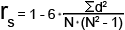 6) Определены критические значения.Результат: rs = 0.436Критические значения для N = 19
Ответ: Н0 принимается. Корреляция между А и В не достигает уровня статистической значимости. Связь между признаками не установлена№Контрольная группаКонтрольная группаЭкспериментальная группаЭкспериментальная группа№Имя ребёнкаКоличество балловИмя ребёнкаКоличество баллов1Алёна Л.2Андрей С.62Влад Ш.6Ваня Я.53Ваня И.7Витя К.64Геля Р.8Диана С.95Дима С.4Катя Ш.96Диана К.4Лена В.97Женя С.4Лера Т.28Игорь Е.3Лиза А.109Лена К.6Лиза Г.710Настя Ф.7Маша О.811Коля Н4Настя К.412Женя М.2Надя М.4№ВыборкиВыборкиОтклонения от среднегоОтклонения от среднегоКвадраты отклоненийКвадраты отклонений№В.1В.2В.1В.2В.1В.212 6 -2.75 -0.58 7.5625 0.3364 26 5 1.25 -1.58 1.5625 2.4964 37 6 2.25 -0.58 5.0625 0.3364 48 9 3.25 2.42 10.5625 5.8564 54 9 -0.75 2.42 0.5625 5.8564 64 9 -0.75 2.42 0.5625 5.8564 74 2 -0.75 -4.58 0.5625 20.9764 83 10 -1.75 3.42 3.0625 11.6964 96 7 1.25 0.42 1.5625 0.1764 107 8 2.25 1.42 5.0625 2.0164 114 4 -0.75 -2.58 0.5625 6.6564 122 4 -2.75 -2.58 7.5625 6.6564 Суммы:577900.0444.2568.9168Среднее:4.756.58tКрtКрp≤0.05p≤0.012.072.82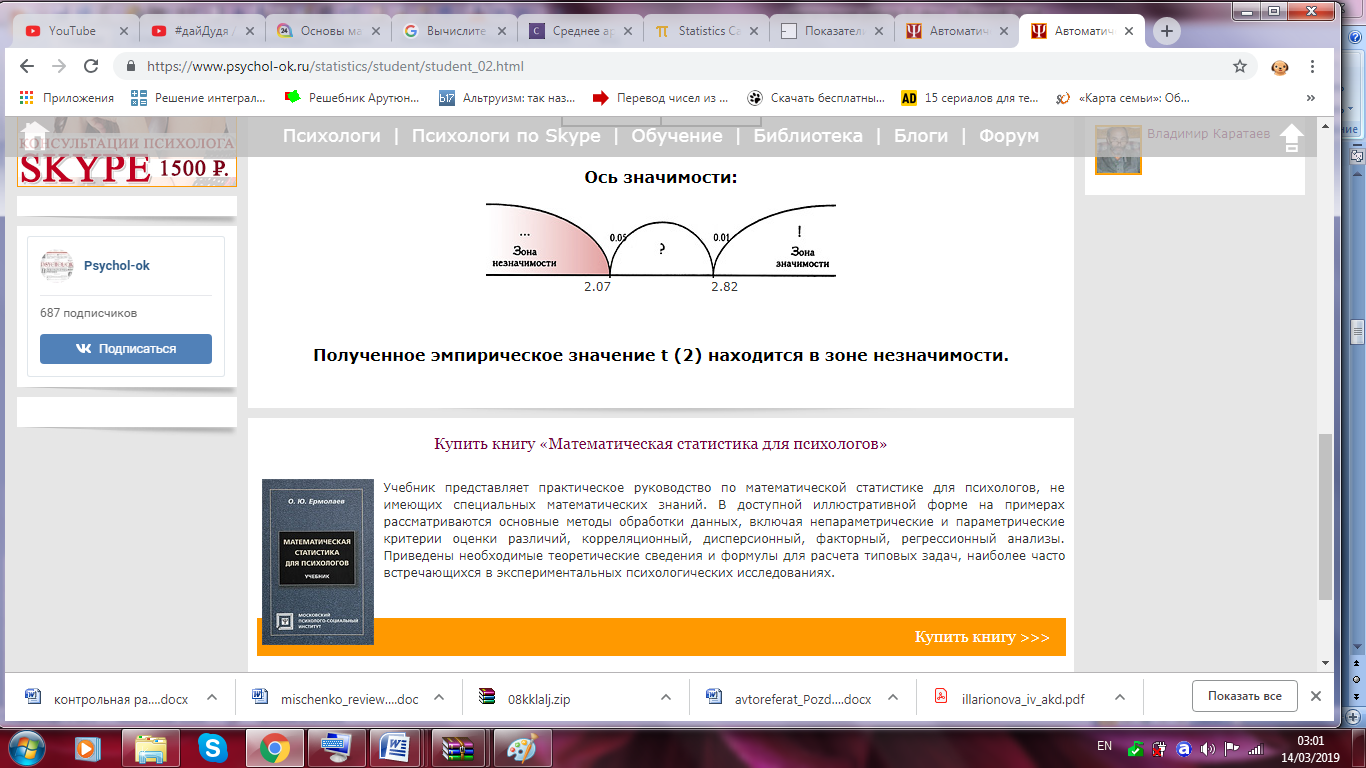 № испыт.1 измерение1 измерение1 измерение2 измерение2 измерение2 измерение№ испыт.активное слушаниеснижен. эмоц. напр.аргументацияактивное слушаниеснижен. эмоц. напр.аргументация165576723145453445876444565556444556653876735278586535759655765105657761166354312634765N"До""После"Сдвиг (tпосле - tдо)Абсолютное значение сдвигаРанговый номер сдвига1671132352283484411.5446228564-2286682287374411.5865-11396711310572281165-1131267113Сумма рангов нетипичных сдвигов:Сумма рангов нетипичных сдвигов:Сумма рангов нетипичных сдвигов:Сумма рангов нетипичных сдвигов:Сумма рангов нетипичных сдвигов:14nTКрTКрn0.010.0512917№Выборка 1
(В.1)Выборка 2
(В.2)Отклонения
(В.1 - В.2)Квадраты отклонений
(В.1 - В.2)21 6 7 -1 1 2 3 5 -2 4 3 4 8 -4 16 4 4 6 -2 4 5 6 4 2 4 6 6 8 -2 4 7 3 7 -4 16 8 6 5 1 1 9 6 7 -1 1 10 5 7 -2 4 11 6 5 1 1 12 6 7 -1 1 Суммы:6176-1557tКрtКрp≤0.05p≤0.012.23.11N"До""После"Сдвиг (tпосле - tдо)Абсолютное значение сдвигаРанговый номер сдвига1561132143310.53473310.54451135451136572277583310.585722795611310671131164-22712363310.5Сумма рангов нетипичных сдвигов:Сумма рангов нетипичных сдвигов:Сумма рангов нетипичных сдвигов:Сумма рангов нетипичных сдвигов:Сумма рангов нетипичных сдвигов:7nTКрTКрn0.010.0512917N"До""После"Сдвиг (tпосле - tдо)Абсолютное значение сдвигаРанговый номер сдвига157229.52451163561164550025451166363311.57253311.5835229.5955002105611611330021245116Сумма рангов нетипичных сдвигов:Сумма рангов нетипичных сдвигов:Сумма рангов нетипичных сдвигов:Сумма рангов нетипичных сдвигов:Сумма рангов нетипичных сдвигов:6nTКрTКрn0.010.0512917№Выборка 1Ранг 1Выборка 2Ранг 2113 5.5 25 11.5 245 15 66 17 341 13 23 9.5 412 4 77 18 520 8 5 1 614 7 23 9.5 713 5.5 25 11.5 811 3 42 14 910. 2 60. 16 Суммы:63108UКрUКрp≤0.01p≤0.051421NЭмпирическая частотаТеоретическая частота(ƒЭ - ƒT)(ƒЭ - ƒT)2(ƒЭ - ƒT)2/ƒT11312.960.0399999999999990022525.04-0.0399999999999990034537.857.1551.121.35146673.15-7.1551.120.69954121.8219.18367.8716.85962342.18-19.18367.878.72171230.34-18.34336.3611.08687758.6618.34336.365.7349208.5211.48131.7915.46810516.48-11.48131.797.997111412.621.381.90.151122324.38-1.381.90.078131312.960.03999999999999900142525.04-0.03999999999999900151118.07-7.0749.982.766164234.937.0749.981.431171023.87-13.87192.388.059186046.1313.87192.384.17Суммы525525--84.57vppv0.050.01815.50720.09Код испытуемойВариант межличностных отношений «Зависимый – послушный»Стиль в конфликте «Приспособление»Л.И.27Г.М.86В.Т.25Ч.М.68А.Ф.44Г.А.118К.Н44П.Н.38Г.Н.54Е.М.44И.Н.21А.О.53П.О.47В.М.65З.Ю.36В.Л.44Ш.Л.76О.А.02Н.Г.13NЗначения АРанг АЗначения ВРанг Bd (ранг А - ранг В)d2124715.5-11.5132.252818613525324510.5-6.542.254615.5818-2.56.2554104739611198181174104739836.5818-11.5132.259513.5476.542.251041047391124113912513.533.51010013410715.5-5.530.2514615.5510.55251536.5613-6.542.2516410473917717613416180122-11191233.5-1.52.25Суммы1901900643NppN0.050.01190.460.58